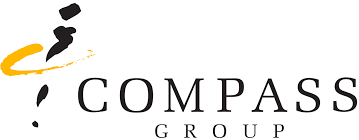 ATW/PTW No:Mobile Elevated Work Platform (MEWP) ChecklistMobile Elevated Work Platform (MEWP) ChecklistMobile Elevated Work Platform (MEWP) ChecklistSite Name:Task Description:Area Location:Method Statement ChecklistMethod Statement ChecklistMethod Statement ChecklistMethod Statement ChecklistItemYesN/ANotes1. Maximum working height2. Type and specification of MEWP3. Exact training requirements specified e.g. IPAF4. Type of equipment to be used in MEWP5. Type of task activity to be undertaken from MEWP basket6. Method of prevention of falling objects7. Detailed list of PPE8. Use of harnesses in MEWP basket - boom and vertical lift9. Exact type and standard of harnesses and lanyards10. Method of barriering off area below platform and around MEWP11. Traffic management measures/plan12. Requirement for isolation of RF equipment, electrical or mechanical services13. Emergency response procedures14. Communication methods15. Requirement for banksmen16. MEWP delivery, storage, and refuelling17. Bad weather parameters specified18. Work near open waterPre-Use ChecklistPre-Use ChecklistPre-Use ChecklistPre-Use ChecklistMEWP Type:Model:Operator:Compass / Contractor ___________________________________Compass / Contractor ___________________________________Compass / Contractor ___________________________________Date/Time:ItemPassFailNotes1. Safety signs and stickers are in place and readable.2. Control panel is clean & all buttons/switches are clearly visible (no paint over, spray, etc.)3. All safety indicator lights work.4. Motion alarms are functional.5. All guardrails are sound and in place, including basket chains and gate door if fitted.6. All switch & mechanical guards are in good condition are properly installed.7. Work platform & extension slides are clean, dry and clear of debris8. No defects e.g. cracked welds, leaks, damaged control cables or wire harness, etc9. Operating and emergency controls are in proper working condition.10. Both upper and lower controls are adequately protected from inadvertent use11. Drive controls function properly & are accurately labelled (up, down right, left)12. Emergency lowering function operates properly13. Lower operation controls successfully override the upper controls14. Tyres and wheels are in good condition, with adequate air pressure if pneumatic15. Braking devices are operating properly16. Grounding strap is in place and operationalSigned:(AP WAH or RP ATW)Name:Date:Time: